The Gospel Of John:  John 2:12-25Thinking back on this week’s sermon, was there anything you heard for the first time or that caught your attention, challenged, or confused you? What significance do you find in the fact that Jesus had brothers (vs 12)?The passage mentions that the Passover was near. How does the knowledge of how and why the Passover was celebrated (see Exodus 12) impact the way you view this passage?What would a modern equivalent of the actions Jesus rebuked look like today?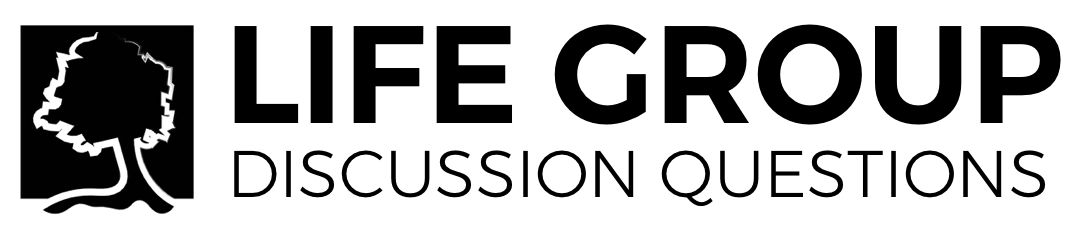 Where is the temple of God today (see 1 Cor. 3:16)? How does Jesus’ reaction to the wickedness in the temple in our passage change the way you deal with personal sin?Is it ever okay for a Christian to get angry? Explain.The merchants and moneychangers were taking advantage of those around them. How can you use what God has given you to glorify God and build up those around you?Where do you see decisive corrective action needed in the Church today?